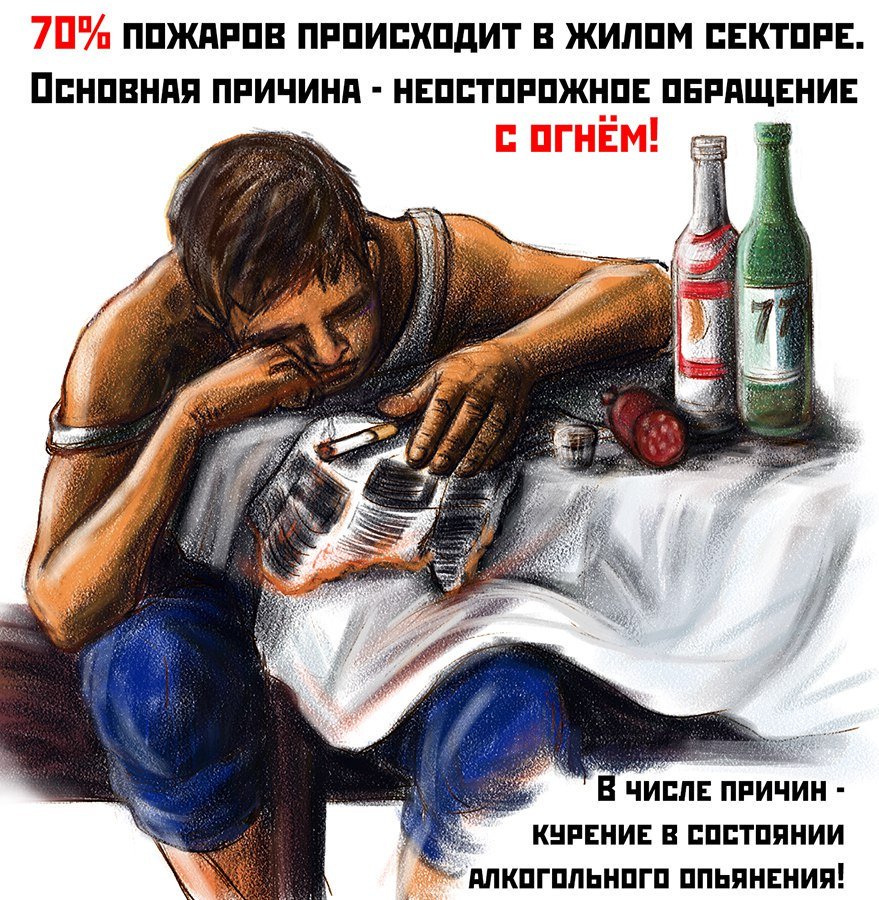 Пожары, вызванные непогашенной папиросой или сигаретой, более распространены, чем может показаться на первый взгляд.Очень опасно курить лежа, особенно в нетрезвом состоянии. Пьянство разлагающе действует на личность человека, приносит моральный и материальный вред окружающим, всему обществу в целом. К сожалению, еще не редки пожары, возникающие по небрежности при злоупотреблении спиртными напитками. При этом все случаи похожи один на другой: пьяный курильщик засыпает, сигарета падает, и от нее сначала загорается постель, а затем другая мебель в квартире.Часты случаи пожаров на балконах и лоджиях жилых домов, где жильцы хранят ненужную мебель, домашние вещи и различную утварь. Причиной этих пожаров также становятся непогашенные окурки и спички, брошенные жильцами вышерасположенных этажей. При таких пожарах огонь нередко проникает и в квартиры.ПОМНИТЕ- дома следует оборудовать место для курения пепельницей;- в общественных помещениях курите только в отведенных местах.ОПАСНО:- курить в постели;- рядом с легковоспламеняющимися жидкостями, аэрозольными упаковками;- бросать непотушенные окурки, спички;- класть тлеющие сигареты на деревянные предметы и вблизи вещей, способных воспламениться при малейшем соприкосновении с огнем,-выбрасывать окурки из окон, с балконов и лоджий.Как бы ни старалась пожарная охрана, приходящая на помощь в любое время суток, этого будет недостаточно, если каждый человек не будет выполнять правила пожарной безопасности, как на работе, так и в быту, а они достаточно просты и выполнимы.ОНДПР и ПСО Красносельского района 14.08.2020